(به نام خدا)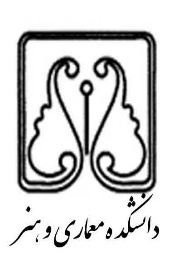 فرم تایید اصلاحات انجام شده در پایان نامه پس از جلسه دفاعاینجانب ...................................................... دانشجوی کارشناسی ارشد گروه............................. گرایش ................... و شماره دانشجویی .....................................   گواهی می نمایم اصلاحات مطرح شده توسط هیات محترم داوران در جلسه دفاع از پایان نامه اینجانب بررسی و در نسخه نهایی انجام شده است . چنانچه اعضاء محترم هیات داوران موردی اصلاح نشده در پایان نامه مشاهده نمایند اینجانب پاسخگوی مشکلات آموزشی متعاقب آن خواهم بود.                                                                                                                 امضاء دانشجو: بدینوسیله اعلام میگردد که اصلاحات مطرح شده در جلسه دفاع از پایان نامه خانم / آقا ..............................  انجام گرفته و مورد تایید می باشد.۱- نام و نام خانوادگی استاد داور :                                                     امضا و تاریخ : ۲. نام و نام خانوادگی استاد داور :                                                      امضا و تاریخ : ۳.نام و نام خانوادگی استاد داور :                                                       امضا و تاریخ : ۴. نام و نام خانوادگی استاد راهنما و یا مدیر محترم گروه :                       امضا و تاریخ : ۵. نام و نام خانوادگی کارشناس محترم تحصیلات تکمیلی جهت تایید فرمت پایان نامه :                                                                                                 امضا و تاریخ :